IX Международная научная конференция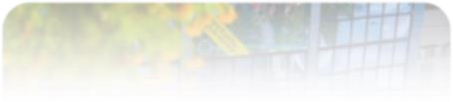 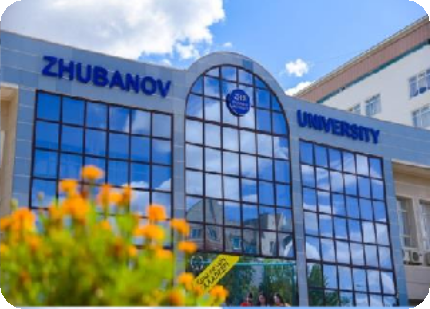 «Проблемы дифференциальных уравнений, анализа и алгебры»24-28 мая 2022 г.Актобе, КазахстанВТОРОЕ ИНФОРМАЦИОННОЕ СООБЩЕНИЕУважаемые участники конференции!Оргкомитет сообщает, что работа конференции будет проходить в следующих секциях:* Для включения в программу конференции необходимо предоставить на адрес оргкомитета в электронном виде по указанному е-mail следующие материалы участника конференции:статью для публикации;заполненную регистрационную форму участника конференции и всех соавторов (если они есть);отсканированную копию квитанции об оплате организационного взноса.Материалы конференции будут опубликованы в электронном виде в сборнике трудов Международной научной конференции и размещены на сайте Актюбинского регионального университета им. К.Жубанова: http://zhubanov.edu.kz27 мая будет организовано расширенное заседание ученого совета АРУ им. К. Жубанова, посвященное Юбилею д.ф.-м.н., профессора Сартабанова Ж.А.При пересылке по электронной почте в разделе «Тема» электронного письма указать: «На конференцию от (фамилия докладчика)».Текст статьи для публикации и регистрационная форма предоставляются одним файлом с названием номера секции и фамилией первого автора. Например, для участника Бакенова А.Б. название файла может быть представлено в следующем виде: 1Бакенов.doc (1Бакенов.docx) или 1Bakenov.doc (1Bakenov.docx).Регистрационную форму все авторы должны заполнить по ссылке https://forms.gle/Q7UnS716tLUaGYEu6.Статьи для публикации принимаются на казахском, русском и английском языках. Количество соавторов не должно превышать 5 человек.Пожалуйста, убедитесь, что Ваши материалы получены!Мы направляем подтверждение на тот адрес электронной почты, с которого Вы отправляли материалы. Если Вы не получили подтверждения о получении от Оргкомитета в течение дня, то повторите отправку.Требования к оформлению статейТекст статьи для публикации объемом не более 7 (семи) страниц и регистрационная форма должны быть набраны в текстовом редакторе Microsoft Word и иметь расширение*.doc или *.docx.Таблицы, схемы, рисунки должны иметь каждый свое название и набраны в среде Windows.Поля: левое - 2,5 см, верхнее – 2 см, нижнее – 2 см, правое – 2 см.Шрифт: Times New Roman, размер кегля – 14.Междустрочный интервал: 1,15.Абзацный отступ («красная строка»): 1,15 см.Пример оформления статьи в отдельном файле!Размер организационного взноса составляет:10 000 тенге (KZT) за один доклад (независимо от количества соавторов);для студентов и магистрантов бесплатно!Наши банковские реквизиты:Некоммерческое акционерное общество «Актюбинский региональный университет им. К.Жубанова» Министерства образования и науки Республики Казахстан г Актобе, пр. А. Молдагуловой, 34БИН 130840021720ИИК KZ476010121000035330В АО «Народный банк Казахстана» или АО " Halyk Bank" БИК HSBKKZKXКБЕИнструкция по оплате орг.взноса конференции через приложение Kaspi.kzВ приложении Kaspi.kz перейти в раздел ПлатежиВ платежах выбрать вкладку ВсеВо вкладке Все перейти на ОбразованиеДалее перейти во вкладку Вузы и колледжиВыбрать город АктобеВ поле Название учебного заведения указать Актюбинский региональный университет им.К.Жубанова. В поле Факультет написать Физико-математический. В поле Курс написать Оплата за конференцию. В поле ФИО 1 написать фамилию 1 автора. В поле ИИН вписать ИИН первого автора. В поле ФИО 2 вписать фамилию плательщика. В поле Сумма указать сумму оплаты и далее нажать на кнопку Оплатить.Важные даты:№Название секцииe-mail для статей1.Дифференциальные уравнения, теория функций и функциональный анализisc_pdeaa-1@math.kz2.Уравнения математической физикиisc_pdeaa-2@math.kz3.Алгебра, математическая логика и геометрияisc_pdeaa-2@math.kz4.Математическое моделирование и информационные технологииisc_pdeaa-3@math.kz5.Проблемы преподавания и информатизации математических знанийisc_pdeaa-3@math.kzдо 9 мая- предварительная регистрация и прием докладовдо 16 мая- подтверждение включения докладов в программу24 мая- день приезда25 мая- открытие конференции, пленарные и секционные доклады26 мая- пленарные и секционные доклады27 мая- пленарные и секционные доклады; закрытие конференции28 мая- день отъезда